Otroški pevski zbor 3., 4. in 5. razredVsak teden vam bom poslala novo pesem, ki jo zapojte s pomočjo posnetka in besedila. Besedilo pesmi lahko tudi narišete. Ponovite tudi pesmi prejšnjih tednov.Ta teden boste peli pesem Pustite nam ta svet, ki jo poznamo tudi pod naslovom Vse naše pravljice. Pesem je iz filma Čisto pravi gusar, ki si ga lahko tudi ogledate. https://www.youtube.com/watch?v=UbBGf9pN6hUhttps://www.youtube.com/watch?v=tCY5NFh4Chohttps://www.youtube.com/watch?v=fMemRWGaaeAhttps://www.youtube.com/watch?v=0QS4WoxwLxwPustite nam ta svetVse naše pravljice s papirja nam bežijo,
junaki njihovi med nami oživijo.
Vse naše pravljice zaklepamo v svet zase,
na vratih piše le: Ni vhoda za odrasle.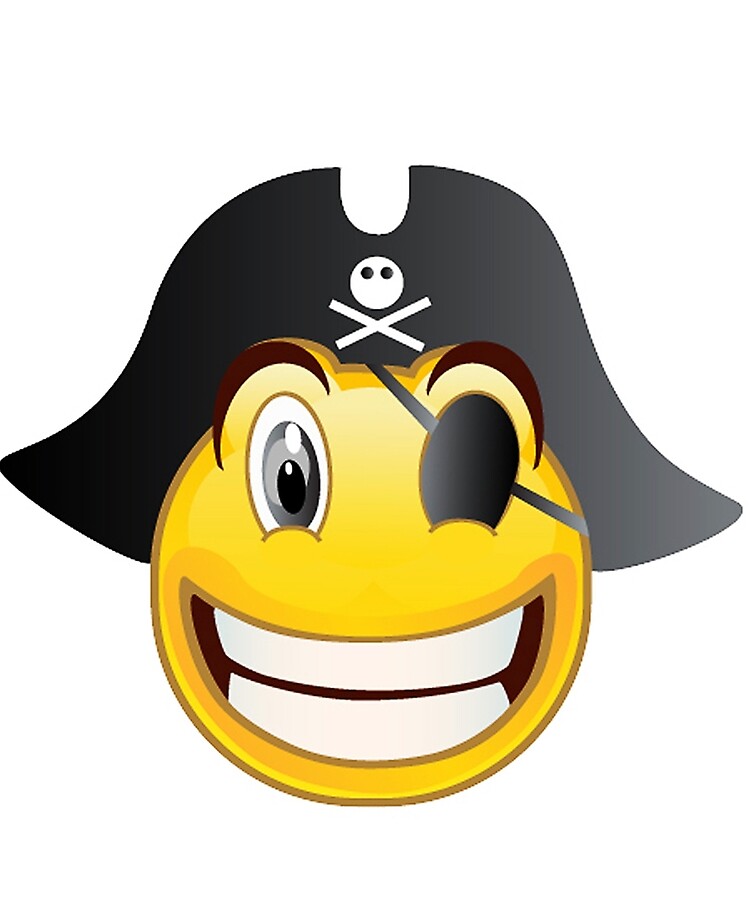 Pustite nam ta svet
nedolžen in drugačen.
Naj vsak, ki vanj je ujet,
bo pristen, nepopačen.Vse naše pravljice so naše prve sanje,
kdor ne sanjari več, naj ne zahaja vanje.
Vse naše pravljice so stvarnost, ne prividi,
kdor sam ni del tega, ne sliši in ne vidi.Pustite nam ta svet
nedolžen in drugačen.
Naj vsak, ki vanj je ujet,
bo pristen, nepopačen.